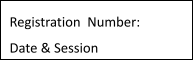 ST. JOSEPH’S COLLEGE (AUTONOMOUS), BENGALURU -27 B.Sc.–V SEMESTER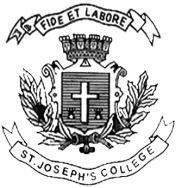 SEMESTER EXAMINATION: OCTOBER 2023(Examination conducted in November /December 2023)ZO 5123 – Non Chordates and Economic Zoology(For current batch students only)Time: 2 Hours	Max Marks: 60This paper contains TWO printed pages and FOUR partsPART-A                            Answer the following:					10 X 1 =10__________ is commonly called as sea mouse.Glacial control theory is proposed by _________.Turbellaria: Planaria :: Cestoda:_______.Classify the below animal to its respective class: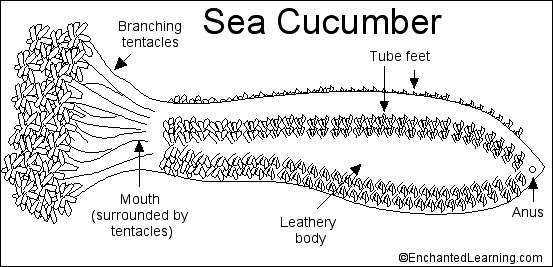 Mention any two poultry breeds.The trochophore larva is associated with Annelida. TRUE/FALSE.The endocrine hormone influencing metamorphosis in insects is _______.Nautilus is an example for class _________.Define moriculture.What is Aquaponics?                                                          PART BAnswer any FOUR of the following:                                           4 X 5 = 20Draw a neat labelled diagram of the externals of Unio.Describe the regeneration in Planaria with reference to child’s axial gradient theory.Illustrate the structure of Heteronereis. What are the class characteristics of Gastropoda and Bivalvia.What are the symptoms and preventive measures for                             a) disease caused by Plasmodium vivax                             b) DengueMention any 2 products of dairy industry and Poultry farming. Add notes on the challenges faced by the dairy industry in Indian market.                                                          PART CAnswer any THREE of the following:                                           3 X 10 =30Peripatus is called as the living fossil. Substantiate.Illustrate and explain the digestive system of earthworm.Why is it necessary to sanitize granaries? Add a note on rice weevil and pulse moth.Describe the morphology of Aurelia aurita.Explain the process of conjugation in Paramecium.